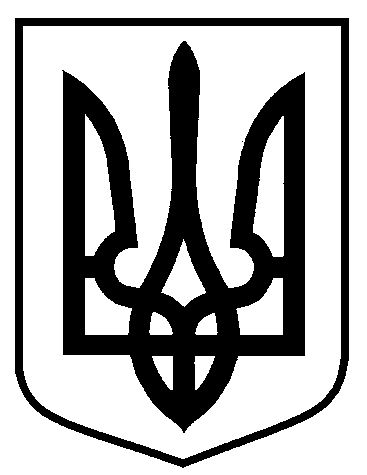 Сумська міська радаВиконавчий комітетРІШЕННЯвід                       № З метою оновлення громадського простору в межах дитячого парку «Казка», за ініціативою КП «Сумикомунінвест» СМР, відповідно до статті 6 Закону України «Про архітектурну діяльність», керуючись статтею 40 Закону України «Про місцеве самоврядування в Україні», виконавчий комітет Сумської міської радиВИРІШИВ:Провести з 01.08.2017 до 03.10.2017 відкритий конкурс на визначення кращого ескізного проекту дитячого парку «Казка» у м. Суми (далі – Конкурс).Затвердити Програму і умови проведення Конкурсу згідно з додатком 1.3. Затвердити текст оголошення про проведення Конкурсу згідно з           додатком 2.4.  Затвердити склад журі Конкурсу згідно з додатком 3.5. Управлінню архітектури та містобудування Сумської міської ради  (Кривцов А.В.):5.1. Оприлюднити в засобах масової інформації, а також розповсюдити 
через організацію Національної спілки архітекторів, Національної 
спілки художників, інші зацікавлені установи і організації оголошення про проведення конкурсу.5.2. Забезпечити учасників конкурсу вихідними матеріалами.6.  Відділу протокольної роботи та контролю Сумської міської ради 
(Моша Л.В.)  забезпечити оприлюднення прийнятого рішення на офіційному сайті Сумської міської ради.7. Організацію виконання даного рішення покласти на першого заступника міського голови Войтенка В.В.Міський голова                                                                                        О.М. ЛисенкоКривцов 700-103Розіслати: Кривцову А.В., Войтенку В.В., Моші Л.В.Про проведення відкритого конкурсу на визначення кращого ескізного проекту оновлення дитячого парку «Казка» у м. Суми  